Ramon Baltazar Instructor Ramon Baltazar Instructor 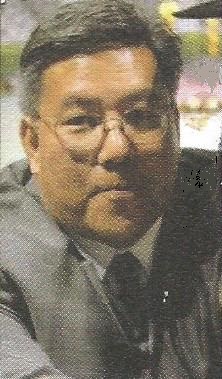 ExperienceAcademics-TeachingPlanned and implemented credit courses in Business and Management, Marketing, with the overall goal   of assisting students towards a graduate /undergraduate/ associate degree /certificate in their field of study. Los Angeles Harbor College • 2004 – PresentNorth Orange County Community District • 2006 - PresentCalifornia University of Mgmt. and Science • 2006 - PresentCalifornia State University Dominguez Hills • 2006 - PresentBethesda University of California • 2008 – PresentIndustry Operations - Management Master planning and coordination of new, promotional, product assemblies prior to commercialization.  Responsible for any and all logistics support for new products  while servicing  marketing, manufacturing, operations ,outside contractors and  clients.Merle Norman Cosmetics • 1989 -2004 Packaging Corporation of America• 1985– 1989Allergan Pharmaceuticals • 1981- 1985ITT Datanetics • 1979 – 1981Education and TrainingGraduate - University of Phoenix Masters in Business Administration College - Ateneo De Manila University   Bachelor of Arts in CommunicationsCertificate in Community College Teaching. Cal. State University Dominguez Hills Certificate Program in Prod. And Materials Management, Cal. State Dominguez Hills.                                   Academic SoftwareBlackboard, Canvas, Googleclass, Populi, Moodle.Business SoftwareMicrosoft Office, ERP MRPII , AmSoft & SAP Enterprise SoftwareMotto “The world changes every second….       Knowledge grows exponentially everyday….      I can only share what I know…           And what I don’t know...I ask and learn”